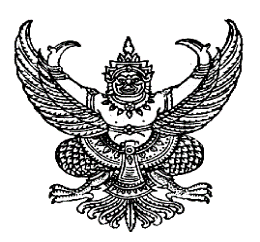 ประกาศเทศบาลตำบลปักธงชัยเรื่อง บัญชีรายการที่ดินและสิ่งปลูกสร้าง (ภ.ด.ส.3)****************************อาศัยอำนาจตามพระราชบัญญัติภาษีที่ดินและสิ่งปลูกสร้าง พ.ศ.2562 มาตรา 30  และตามระเบียบกระทรวงมหาดไทยว่าด้วยการดำเนินการตาม     พระราชบัญญัติภาษีที่ดินและสิ่งปลูกสร้าง    พ.ศ.  2562    ข้อ 23     ให้องค์กรปกครองส่วนท้องถิ่น นำข้อมูลที่ดินและสิ่งปลูกสร้างภายในเขตองค์กรปกครองส่วนท้องถิ่นที่สำรวจแล้ว มาจัดทำบัญชีรายการที่ดินและสิ่งปลูกสร้าง เพื่อประกาศไว้  ณ  สำนักงานหรือที่ทำการ  ขององค์กรปกครองส่วนท้องถิ่น   หรือสถานที่อื่นตามที่เห็นสมควรไม่น้อยกว่าสามสิบวัน พร้อมทั้งจัดส่งข้อมูลที่เกี่ยวข้องให้ผู้เสียภาษีแต่ละรายทราบ นั้น    บัดนี้ เทศบาลตำบลปักธงชัย  ได้ดำเนินการสำรวจข้อมูลที่ดินและสิ่งปลูกสร้างที่อยู่ภายในเขตองค์กรปกครองส่วนท้องถิ่น เสร็จสิ้นแล้ว  อาศัยอำนาจตามมาตรา  30 และ 34     แห่งพระราชบัญญัติภาษีที่ดินและสิ่งปลูกสร้าง  พ.ศ.  2562    ประกอบกับข้อ  23 - 24     ของระเบียบกระทรวงมหาดไทยว่าด้วยการดำเนินการตามพระราชบัญญัติภาษีที่ดินและสิ่งปลูกสร้าง พ.ศ. 2562   เทศบาลตำบลปักธงชัยจึงขอประกาศบัญชีรายการที่ดินและสิ่งปลูกสร้าง  (ภ.ด.ส.3)    ประจำปี  พ.ศ.  2564    ไว้    ณ สำนักงานเทศบาลตำบลปักธงชัย    เป็นเวลา   30    วัน    พร้อมทั้งได้จัดส่งบัญชีรายการดังกล่าวให้กับผู้เสียภาษีแต่รายละทราบถึงรายการทรัพย์สินของท่านทางไปรษณีย์      หรือเจ้าหน้าที่จัดส่งโดยตรงถึงท่าน   ทั้งนี้หากผู้เสียภาษีรายใดตรวจสอบรายการแล้ว เห็นว่าบัญชีรายการที่ดินและสิ่งปลูกสร้างที่ได้จัดทำขึ้นไม่ถูกต้องตามความเป็นจริง      ท่านสามารถเขียนคำร้องเพื่อขอแก้ไขให้ถูกต้องได้    ตามมาตรา  32    วรรคหนึ่ง   แห่งพระราชบัญญัติภาษีที่ดินและสิ่งปลูกสร้าง พ.ศ.2562   ณ  ฝ่ายพัฒนารายได้  กองคลัง    เทศบาลตำบลปักธงชัย   หรือสอบถามเพิ่มเติมได้ที่  หมายเลขโทรศัพท์   044-001812   หรือ   จากเว็บไซต์เทศบาลตำบลปักธงชัย  (www.pakthongchai.go.th)  ได้ตลอด  24  ชั่วโมง จึงประกาศมาเพื่อทราบโดยทั่วกัน ประกาศ ณ วันที่   23   เดือน  พฤศจิกายน   พ.ศ. 2564         (นางสมปอง  หมุนดอน)      นายกเทศมนตรีตำบลปักธงชัย